Figure 1:  Complete Plasmid Sequence of NR-53506>NR-53506 lot 70036471 complete plasmid sequenceGCAAGCAGCAGATTACGCGCAGAAAAAAAGGATCTCAAGAAGATCCTTTGATCTTTTCTACGGGGTCTGACGCTCAGTGGAACGAAAACTCACGTTAAGGGATTTTGGTCATGAACAATAAAACTGTCTGCTTACATAAACAGTAATACAAGGGGTGTTATGAGCCATATTCAACGGGAAACGTCTTGCTCTAGGCCGCGATTAAATTCCAACATGGATGCTGATTTATATGGGTATAAATGGGCTCGCGATAATGTCGGGCAATCAGGTGCGACAATCTATCGATTGTATGGGAAGCCCGATGCGCCAGAGTTGTTTCTGAAACATGGCAAAGGTAGCGTTGCCAATGATGTTACAGATGAGATGGTCAGACTAAACTGGCTGACGGAATTTATGCCTCTTCCGACCATCAAGCATTTTATCCGTACTCCTGATGATGCATGGTTACTCACCACTGCGATCCCCGGGAAAACAGCATTCCAGGTATTAGAAGAATATCCTGATTCAGGTGAAAATATTGTTGATGCGCTGGCAGTGTTCCTGCGCCGGTTGCATTCGATTCCTGTTTGTAATTGTCCTTTTAACAGCGATCGCGTATTTCGTCTCGCTCAGGCGCAATCACGAATGAATAACGGTTTGGTTGATGCGAGTGATTTTGATGACGAGCGTAATGGCTGGCCTGTTGAACAAGTCTGGAAAGAAATGCATAAACTTTTGCCATTCTCACCGGATTCAGTCGTCACTCATGGTGATTTCTCACTTGATAACCTTATTTTTGACGAGGGGAAATTAATAGGTTGTATTGATGTTGGACGAGTCGGAATCGCAGACCGATACCAGGATCTTGCCATCCTATGGAACTGCCTCGGTGAGTTTTCTCCTTCATTACAGAAACGGCTTTTTCAAAAATATGGTATTGATAATCCTGATATGAATAAATTGCAGTTTCATTTGATGCTCGATGAGTTTTTCTAAGAATTAATTCATGAGCGGATACATATTTGAATGTATTTAGAAAAATAAACAAATAGGGGTTCCGCGCACATTTCCCCGAAAAGTGCCACCTAAATTGTAAGCGTTAATATTTTGTTAAAATTCGCGTTAAATTTTTGTTAAATCAGCTCATTTTTTAACCAATAGGCCGAAATCGGCAAAATCCCTTATAAATCAAAAGAATAGACCGAGATAGGGTTGAGTGTTGTTCCAGTTTGGAACAAGAGTCCACTATTAAAGAACGTGGACTCCAACGTCAAAGGGCGAAAAACCGTCTATCAGGGCGATGGCCCACTACGTGAACCATCACCCTAATCAAGTTTTTTGGGGTCGAGGTGCCGTAAAGCACTAAATCGGAACCCTAAAGGGAGCCCCCGATTTAGAGCTTGACGGGGAAAGCCGGCGAACGTGGCGAGAAAGGAAGGGAAGAAAGCGAAAGGAGCGGGCGCTAGGGCGCTGGCAAGTGTAGCGGTCACGCTGCGCGTAACCACCACACCCGCCGCGCTTAATGCGCCGCTACAGGGCGCGTCCCATTCGCCAATCCGGATATAGTTCCTCCTTTCAGCAAAAAACCCCTCAAGACCCGTTTAGAGGCCCCAAGGGGTTATGCTAGTTATTGCTCAGCGGTGGCAGCAGCCAACTCAGCTTCCTTTCGGGCTTTGTTAGCAGCCGGATCTCAGTGGTGGTGGTGGTGGTGCTCGAGTGCGGCCGCTTATTGCAGTTTCGGATAGAAGGTTTCCACGTGACCGTCCTTGCACCACAGCATAAAGCTAATCTCGGTGTAATCGATGGTCACTTTAACCACCTTGCTAACCACGCTCAGATCTTGGCTTTTAATGATTTCAACGAAATCGTCCAGCAGCAGGTCGATAACGCTGCACACGCATTTGCTGCTGCCGGTCTGCGCATCGGTAATAAAATAGTTCTTCACGGTGCTGTCCATCGGGATGAAATCTTCCAGCTCAAACGGGCTCTCTTTGAAACGCTTCGCCAGACCAATCAGCAGGTGCAGGCCACCCAGCTGGCTATGGCTGAAATCGCCGTAAACGATGTGTTCAAACGCATAACCCTCCAGTTTGTAACGTTCAATGAACTCGTCCATCGCCAGTTCCAGAAAATCGATCTCCATTTGGCTACGCGGCTTGAATTCTTGCAGGTTACGGCTCTGGGTAAAGTAGGTTTCCGGCAGTTGCTGAACCACACCGTCAACTTTCTTATAGTAGTTGAACTGGGTCTTCACCGCTTCGCCAATCAGGGTAACACCGTTCAGGCTCGCTTGTTTCGGACCCACGCTCGGCTGCAGGCCTTTAACGCTACCCTCGGTGATCAGCACACCGTTACGCGCGTTACGAAACAGGTCAACCTGGCCATCCACACGACCGTCAAAGAACACGGTCAGCGGCGCGCAGATGGTTTCGGTCGGTTTCTTCGCGATATCGGTCATGCTGCAAACGCCAATGGTGCTGATGTGCGCCGGCGCATCACGTTTATAGTCCCAAATAACGGTGTTCGCCGCGATGTCCACACCCAGGTTGTTCAGAATCTTAACTTCCGGCACCGGTTTGATGTTACGCTTCGCCCACAGCTCGAACGCAACGTTCACCGGCAGGGTGGTTTTGTTTTCAAACAGCTCAACATCCACGCCGTCAACCTTGGTGTACACGGTGTTGTTAATGATGCTAACCGGCACTTCGCCTTGCTGACCGTCGAAGTGACCCTTGTTAACCACGTTAAACGCAACGTTCTCCAGGCTCATATGGCCCTGAAAATAAAGATTCTCGCCGCTGCTGTGATGATGATGATGATGGCTGCTGCCCATGGTATATCTCCTTCTTAAAGTTAAACAAAATTATTTCTAGAGGGGAATTGTTATCCGCTCACAATTCCCCTATAGTGAGTCGTATTAATTTCGCGGGATCGAGATCTCGATCCTCTACGCCGGACGCATCGTGGCCGGCATCACCGGCGCCACAGGTGCGGTTGCTGGCGCCTATATCGCCGACATCACCGATGGGGAAGATCGGGCTCGCCACTTCGGGCTCATGAGCGCTTGTTTCGGCGTGGGTATGGTGGCAGGCCCCGTGGCCGGGGGACTGTTGGGCGCCATCTCCTTGCATGCACCATTCCTTGCGGCGGCGGTGCTCAACGGCCTCAACCTACTACTGGGCTGCTTCCTAATGCAGGAGTCGCATAAGGGAGAGCGTCGAGATCCCGGACACCATCGAATGGCGCAAAACCTTTCGCGGTATGGCATGATAGCGCCCGGAAGAGAGTCAATTCAGGGTGGTGAATGTGAAACCAGTAACGTTATACGATGTCGCAGAGTATGCCGGTGTCTCTTATCAGACCGTTTCCCGCGTGGTGAACCAGGCCAGCCACGTTTCTGCGAAAACGCGGGAAAAAGTGGAAGCGGCGATGGCGGAGCTGAATTACATTCCCAACCGCGTGGCACAACAACTGGCGGGCAAACAGTCGTTGCTGATTGGCGTTGCCACCTCCAGTCTGGCCCTGCACGCGCCGTCGCAAATTGTCGCGGCGATTAAATCTCGCGCCGATCAACTGGGTGCCAGCGTGGTGGTGTCGATGGTAGAACGAAGCGGCGTCGAAGCCTGTAAAGCGGCGGTGCACAATCTTCTCGCGCAACGCGTCAGTGGGCTGATCATTAACTATCCGCTGGATGACCAGGATGCCATTGCTGTGGAAGCTGCCTGCACTAATGTTCCGGCGTTATTTCTTGATGTCTCTGACCAGACACCCATCAACAGTATTATTTTCTCCCATGAAGACGGTACGCGACTGGGCGTGGAGCATCTGGTCGCATTGGGTCACCAGCAAATCGCGCTGTTAGCGGGCCCATTAAGTTCTGTCTCGGCGCGTCTGCGTCTGGCTGGCTGGCATAAATATCTCACTCGCAATCAAATTCAGCCGATAGCGGAACGGGAAGGCGACTGGAGTGCCATGTCCGGTTTTCAACAAACCATGCAAATGCTGAATGAGGGCATCGTTCCCACTGCGATGCTGGTTGCCAACGATCAGATGGCGCTGGGCGCAATGCGCGCCATTACCGAGTCCGGGCTGCGCGTTGGTGCGGATATCTCGGTAGTGGGATACGACGATACCGAAGACAGCTCATGTTATATCCCGCCGTTAACCACCATCAAACAGGATTTTCGCCTGCTGGGGCAAACCAGCGTGGACCGCTTGCTGCAACTCTCTCAGGGCCAGGCGGTGAAGGGCAATCAGCTGTTGCCCGTCTCACTGGTGAAAAGAAAAACCACCCTGGCGCCCAATACGCAAACCGCCTCTCCCCGCGCGTTGGCCGATTCATTAATGCAGCTGGCACGACAGGTTTCCCGACTGGAAAGCGGGCAGTGAGCGCAACGCAATTAATGTAAGTTAGCTCACTCATTAGGCACCGGGATCTCGACCGATGCCCTTGAGAGCCTTCAACCCAGTCAGCTCCTTCCGGTGGGCGCGGGGCATGACTATCGTCGCCGCACTTATGACTGTCTTCTTTATCATGCAACTCGTAGGACAGGTGCCGGCAGCGCTCTGGGTCATTTTCGGCGAGGACCGCTTTCGCTGGAGCGCGACGATGATCGGCCTGTCGCTTGCGGTATTCGGAATCTTGCACGCCCTCGCTCAAGCCTTCGTCACTGGTCCCGCCACCAAACGTTTCGGCGAGAAGCAGGCCATTATCGCCGGCATGGCGGCCCCACGGGTGCGCATGATCGTGCTCCTGTCGTTGAGGACCCGGCTAGGCTGGCGGGGTTGCCTTACTGGTTAGCAGAATGAATCACCGATACGCGAGCGAACGTGAAGCGACTGCTGCTGCAAAACGTCTGCGACCTGAGCAACAACATGAATGGTCTTCGGTTTCCGTGTTTCGTAAAGTCTGGAAACGCGGAAGTCAGCGCCCTGCACCATTATGTTCCGGATCTGCATCGCAGGATGCTGCTGGCTACCCTGTGGAACACCTACATCTGTATTAACGAAGCGCTGGCATTGACCCTGAGTGATTTTTCTCTGGTCCCGCCGCATCCATACCGCCAGTTGTTTACCCTCACAACGTTCCAGTAACCGGGCATGTTCATCATCAGTAACCCGTATCGTGAGCATCCTCTCTCGTTTCATCGGTATCATTACCCCCATGAACAGAAATCCCCCTTACACGGAGGCATCAGTGACCAAACAGGAAAAAACCGCCCTTAACATGGCCCGCTTTATCAGAAGCCAGACATTAACGCTTCTGGAGAAACTCAACGAGCTGGACGCGGATGAACAGGCAGACATCTGTGAATCGCTTCACGACCACGCTGATGAGCTTTACCGCAGCTGCCTCGCGCGTTTCGGTGATGACGGTGAAAACCTCTGACACATGCAGCTCCCGGAGACGGTCACAGCTTGTCTGTAAGCGGATGCCGGGAGCAGACAAGCCCGTCAGGGCGCGTCAGCGGGTGTTGGCGGGTGTCGGGGCGCAGCCATGACCCAGTCACGTAGCGATAGCGGAGTGTATACTGGCTTAACTATGCGGCATCAGAGCAGATTGTACTGAGAGTGCACCATTGCGGTGTGAAATACCGCACAGATGCGTAAGGAGAAAATACCGCATCAGGCGCTCTTCCGCTTCCTCGCTCACTGACTCGCTGCGCTCGGTCGTTCGGCTGCGGCGAGCGGTATCAGCTCACTCAAAGGCGGTAATACGGTTATCCACAGAATCAGGGGATAACGCAGGAAAGAACATGTGAGCAAAAGGCCAGCAAAAGGCCAGGAACCGTAAAAAGGCCGCGTTGCTGGCGTTTTTCCATAGGCTCCGCCCCCCTGACGAGCATCACAAAAATCGACGCTCAAGTCAGAGGTGGCGAAACCCGACAGGACTATAAAGATACCAGGCGTTTCCCCCTGGAAGCTCCCTCGTGCGCTCTCCTGTTCCGACCCTGCCGCTTACCGGATACCTGTCCGCCTTTCTCCCTTCGGGAAGCGTGGCGCTTTCTCATAGCTCACGCTGTAGGTATCTCAGTTCGGTGTAGGTCGTTCGCTCCAAGCTGGGCTGTGTGCACGAACCCCCCGTTCAGCCCGACCGCTGCGCCTTATCCGGTAACTATCGTCTTGAGTCCAACCCGGTAAGACACGACTTATCGCCACTGGCAGCAGCCACTGGTAACAGGATTAGCAGAGCGAGGTATGTAGGCGGTGCTACAGAGTTCTTGAAGTGGTGGCCTAACTACGGCTACACTAGAAGGACAGTATTTGGTATCTGCGCTCTGCTGAAGCCAGTTACCTTCGGAAAAAGAGTTGGTAGCTCTTGATCCGGCAAACAAACCACCGCTGGTAGCGGTGGTTTTTTTGTTTFigure 2:  Plasmid Map of NR-53506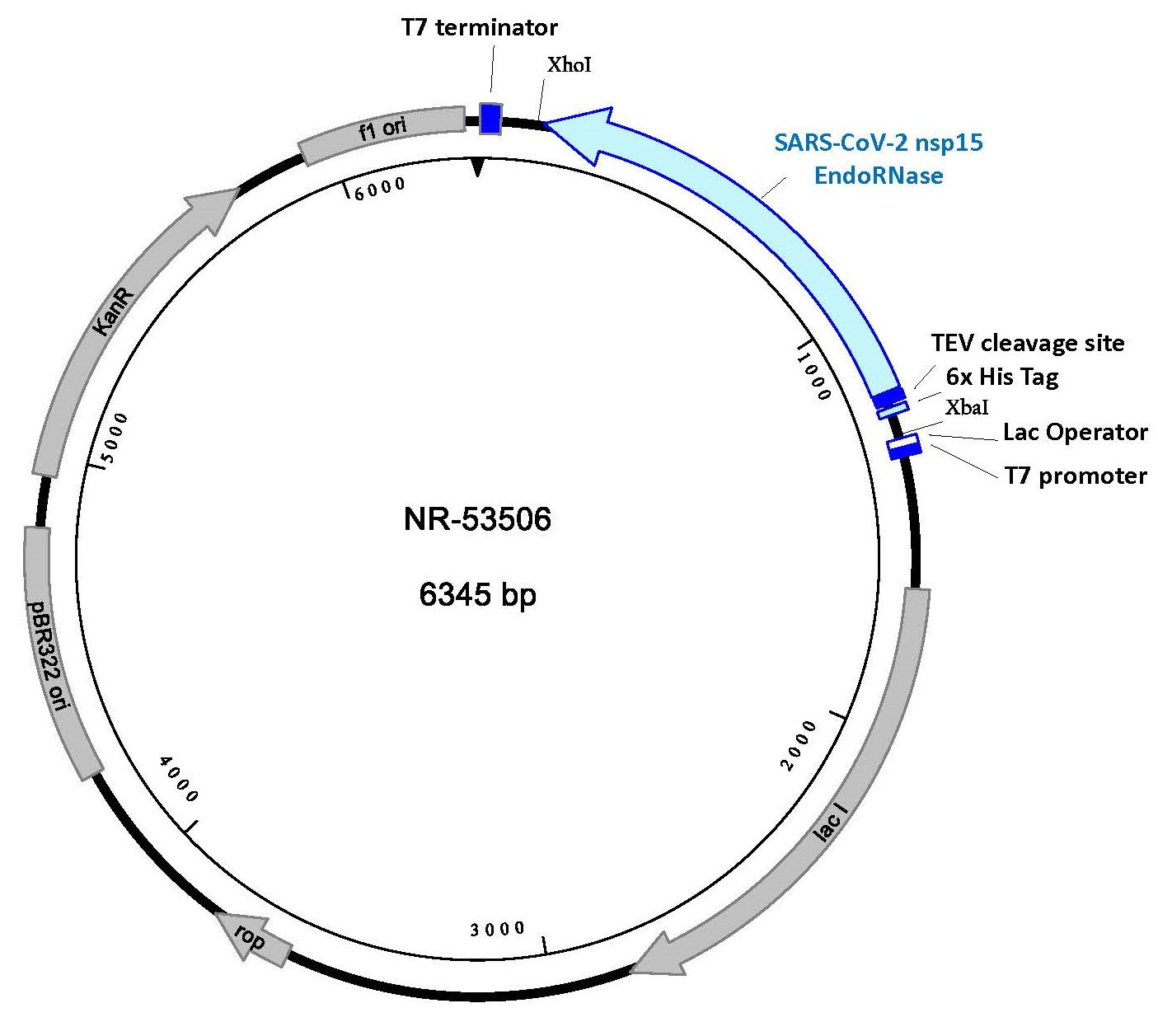 